Муниципальное общеобразовательное учреждение«Средняя общеобразовательная школа №12»х. АлтуховБлагодарненский городской округСтавропольский край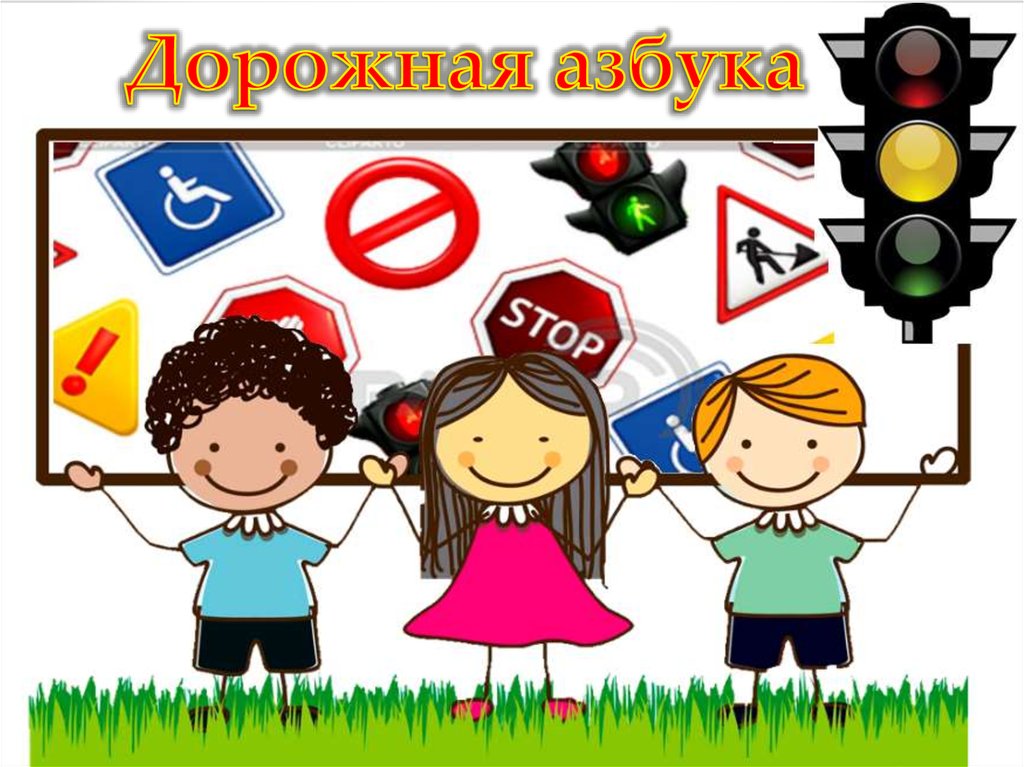 Утверждена приказом МОУ «СОШ №12»№37 от 29.05.2020г.Программа онлайн-лагеря  с дневным пребыванием детей «Солнышко»«Дорожная Азбука»Программа рассчитана на детей в возрасте 6,5 до 15 лет включительно.Срок реализации программы: с 1 июня по 9 июня 2020 г.Составитель: Зам. дир. по ВР Агафоночкина Л.А.2020 годПояснительная записка.          Лето – это пора каникул, время, когда детям необходимо реализовать свою двигательную активность, недостаток которой накапливается за время учебного года.        Летние каникулы составляют значительную часть объема свободного времени школьников и являются наиболее благоприятным периодом для организации досуга детей, укрепления их физического, психологического и «творческого» здоровья. Летом дети растут, становятся лучше. Надо только помочь им в этом.  При разработке программы большое внимание уделялось совершенствованию профилактической работы, поиску новых форм и методов обучения правилам дорожного движения, развитию движения юных инспекторов движения, формированию грамотного участника и убежденного пропагандиста правил дорожного движения в рамках ЛДП. Для предупреждения роста детского дорожно-транспортного травматизма необходимо обучение детей школьного возраста правилам безопасного поведения на улице и формирование у них специальных навыков.            Реализация программы обеспечивает: оздоровление учащихся; благоприятные условия для участия детей из неблагополучных семей; содержательное проведение детьми свободного времени; профилактику правонарушений среди несовершеннолетних.          По  продолжительности программа является краткосрочной, т. е. реализуется в течение I лагерной смены (7 дней) с 1 июня по 9июня 2020 г.Основной состав лагеря - это обучающиеся ОУ в возрасте 6,5 -15 лет.Всего в онлайн-лагере отдыхают - 10 обучающихся.Режим деятельности лагеря. С 9.00- 12.00Цель: Создание благоприятных условий для полноценного отдыха, оздоровления детей в летний период, развития их интеллектуального и творческого потенциала, самореализация каждого участника смены. Формирование у воспитанников лагеря устойчивых навыков безопасного поведения на улицах и дорогах.Задачи:Создавать условия для организованного отдыха детей; Формировать у учащихся потребность в изучении правил дорожного движения и осознанное к ним отношение;.формировать устойчивые навыки соблюдения и выполнения правил дорожного движения;Воспитывать чувство ответственности, культуры безопасного поведения на дорогах и улицах.Обучить способам оказания самопомощи и первой медицинской помощи.Приобщать ребят к творческим видам деятельности, развитие творческого мышления;Создавать благоприятные условия для укрепления здоровья детей;Предоставлять ребенку возможность для самореализации на индивидуальном личностном потенциале;Формировать у ребят навыки общения и толерантности.Формы работы:- демонстрация наглядных пособий;- практические (тренировочные упражнения);- участие в конкурсах различного уровня;- веб-конференция;- чат-занятие;- виртуальное путешествие.Ожидаемый результат.Организованная занятость детей в летнее времяОбщее оздоровление воспитанников, укрепление их здоровьяУкрепление физических и психологических сил детей, развитие лидерских и организаторских качеств, приобретение новых знаний, развитие творческих способностей, детской самостоятельности и самодеятельности.Личностный рост участников смены.Повышение уровня знаний детьми основ безопасного поведения на дороге, правил дорожного движения.Сохранение жизни и здоровья детей и подростков, снижение числа дорожно-транспортных происшествий с их участием.Воспитание транспортной культуры безопасного поведения на дорогах детей и подростков.Сокращение правонарушений несовершеннолетними в сфере дорожного движения.Способы проверки и формы подведения итогов реализации программы:-Анкетирование детей в организационный период с целью выявления их интересов, мотивов пребывания в лагере.- В лагере существует система поощрения «СВЕТОФОР », в котором отражается активность каждого ребёнка.- В конце смены,  подводятся итоги, будет проведено  праздничное шоу «Правила дорожные знать каждому положено». - Вручение грамот за активное и творческое участие в жизни лагеря.Календарно-тематическое планирование№ п/пДеньДевиз дняМероприятие11.06.2020Здравствуй, солнечное лето!1. Онлайн-тест «Мой друг надежный – знак дорожный».2. Просмотр фильма «Недетский знак», ссылка: https://www.youtube.com/watch?v=Kak-XRnT5GI3. Просмотр фильма «День защиты детей», ссылка: https://www.youtube.com/watch?v=dx6kpUOF23c22.06.2020Дорогою добра1. Составление рисунка – схемы «Мой безопасный путь в лагерь».2. Просмотр фильмов про здоровое питание, ссылка: https://www.youtube.com/watch?v=uiEbsvClWSI3. Прослушивание песен о транспорте, ссылка: https://www.youtube.com/watch?v=QD6H0W0HQG433.06.2020День пешехода1. Конкурс поделок по ПДД «Я и дорога»2. Онлайн-занятие  «Светоотражающие элементы».3. Чтение газеты Добрая дорога детства, ссылка: http://www.dddgazeta.ru/archive/2020_9/44.06.2020День1. Просмотр видеоролика «Детская Россия пристегивается», ссылка: http://www.dddgazeta.ru/gallery/video/flashmob/2. Конкурс творческих работ «Памятка водителям, пешеходам».3. «Знать и уметь оказать первую медицинскую помощь при ДТП» просмотр презентации.55.06.2020Дорожная сказка1. «В дорогу за сказками» - онлайн-викторина по творчеству А. С. Пушкина2. Проба пера «Сказка о пешеходах».3. Прослушивание аудиосказки о правилах дорожного движения, ссылка: https://www.youtube.com/watch?v=ulG9mN4oGBY68.06.2020День юных водителей1. Просмотр презентации о вождении на велосипеде.2. Конкурс « рекламных роликов»: «Не хотите быть в беде, выполняйте ПДД».3. Просмотр видео об истории автомобиля, ссылка: https://www.youtube.com/watch?v=dm9U8ArU7kk79.06.2020День друзей1. Онлайн-тестирование по ПДД.2. Составление памятки другу по безопасности дорожного движения3. Просмотр видео «Аркадий Паровозов спешит на помощь, ссылка: https://www.youtube.com/watch?v=Hhmz7LFrHE8